INNE FORMY FILMOWE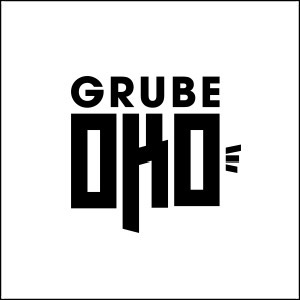 DATA ZAPYTANIA OFERTOWEGO ………………. KLIENT ………………………………………………..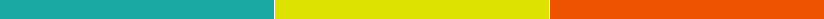 FILMY REFERENCYJNE (LINKI)


OPIS CZY JEST ZAMYSŁ SCENARIUSZOWY?  JEŻELI TAK - KRÓTKI ZARYS


POLE EKSPLOATACJI (tv, internet, inne nośniki)


MAKSYMALNY BUDŻET PRZEZNACZONY NA REALIZACJĘ


INNE UWAGI


                                                   W przypadku braku informacji na wskazane zagadnienie można zostawić wolne miejsce. Informacje nie są celem badań ani statystyk, służą jedynie do przyśpieszenia procesu wyceny.